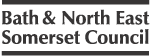 RIDING ESTABLISHMENTS ACTS 1964  1970APPLICATION FOR A LICENCE TO KEEP A RIDING ESTABLISHMENTI/We	     hereby give notice that I/we intend to apply for a licence in accordance with the particulars in the attached Schedule.	I/We have paid the application fee of £276 - receipt number          	I/We have paid the maintenance fee of £77 - receipt number         You may pay by phone (01225 477531) using a credit or debit card.  Please note that although there will be no charge for debit cards, there will be an additional charge of 2.5 % for credit card payments.	I/We attach a valid vet’s inspection report

The inspection of riding establishments must only be carried out by a current member of the Royal College of Veterinary Surgeons/British Veterinary Association.  A list of members is available on the RCVS website at:	www.rcvs.org.uk/document-library/riding-establishment-inspectorate-list. 	I/We attach a copy of the Public Liability Policy/evidence of insurance	I/We attach a copy of relevant Instructors/Fellowship Certificates	I/We attach plans of the premises	I/We declare that the information given in this application is true.Signed by the applicant(s) 	        							Dated		          								Dated		     Continued overleaf …NOTES1	A licence may be granted to any individual over the age of 18 years or a body corporate.  It will be a condition of any licence granted that the carrying on of the business of a riding establishment shall at no time be left in the charge of any person under 16 years of age.2	It will be a condition of any licence granted that no horse will be let out on hire for riding or used for providing instruction in riding without supervision by a responsible person of the age of 16 years or over unless (in the case of a horse let out for hire for riding) the holder of the licence is satisfied that the hirer of the horse is competent to ride without supervision.3	(i)	“Horse” includes any mare, gelding, pony, foal, colt, filly or stallion, and also any 	ass, mule or jennet.(ii)	The Act regulates riding establishments which let out horses on hire or use 	them for the purpose of providing, in return for payment, instruction in riding or for the purpose of demonstrating riding.Please email the completed form to licensing@bathnes.gov.uk or post to:Licensing ServicesBath & North East Somerset CouncilLewis HouseManvers StreetBath    BA1 1JG1Name and address of premises to be licensed2Specific part of premises3Full name and address of eachlicence holder4Contact telephone number5Contact email address6The date or dates, or the period of time for which the licence is required (maximum one year)From:	     To:	     7Who will have direct control or management of the establishment?8Is that person the holder of any of the following certificates?Assistant Instructor’s Certificate of the British Horse SocietyIntermediate Instructor’s Certificate of the British Horse SocietyInstructor’s Certificate of the British Horse SocietyFellowship of the British Horse SocietyFellowship of the Institute of the Horse9If the person named does not hold any of these certificates, please give details of their experience in the management of horses10Is a responsible person living at the establishment?If not, what arrangements are there in case of emergency?11How many horses are kept at the present time?12How many horses are intended to be kept during the year?13What accommodation is available for horses?  Stalls, boxes and covered yards (please state dimensions in the case of a yard)14What storage is available for forage and bedding?15What storage is available for equipment and saddlery?16What land is available for grazing?17What land is available for instruction or demonstrating riding?18What is the name and address of your usual veterinary surgeon/practitioner?19Are you (or have you ever been) disqualified from:keeping a riding establishment?keeping a dog breeding establishment?keeping a boarding establishment for animals?keeping a pet shop?keeping a dog?having the custody of animals?